Job Description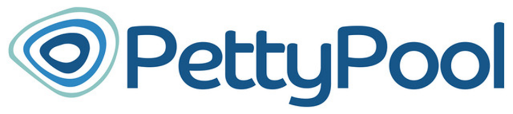 JOB TITLE: 	Learner Mentor (BSL Level 6) Three Year Fixed Term ContractLOCATION: 	Petty Pool Vocational College, Pool Lane, Sandiway, Cheshire, CW8 2DRREPORTS TO: 	Admission & Learning Support ManagerSALARY:	£20,234.71 per annum HOURS:		Monday to Thursday 8:30am - 4:15pm (Term Time)DBS:		Enhanced DBS check required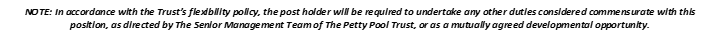 LM Person SpecificationLearner Mentor                                          SummaryAn integral role within the College providing educational support to learners in the classroom, personal & social development support during breaks and lunch times and supporting work experience and community access opportunities.                ResponsibilitiesSupport students in groups or on a 1:1 basis as requiredSupport in classes according to tutor instructions Assist the tutor in maintaining a stimulating, progressive classroom environmentAssist students with literacy, numeracy and IT to understand and complete tasks Enable learners to produce coursework evidence via scribing, reading, digital recording etc.Assist in various practical vocational settingsEnable all students to gain maximum benefit from the College educationally and sociallySupervise students during their break times in accordance with the current timetableSupport students in accessing facilities such as the canteen and vending machinesAssist students with constructive use of their leisure time at collegeAssist students in developing social skills, (inc. making conversation, resolving disputes etc.) Support students with dignified coping strategies to accommodate personal care needs (bodily fluids, showering etc.)Administer First Aid if required (or to undertake a First Aid qualification if currently unqualified)  Report and log student incidents allowing a comprehensive case of additional support to be compiledComply with Safeguarding and Prevent policy and procedures at all times, ensuring the safety of all learnersDemonstrate consistent confidentiality in all matters concerning studentsAttend Learner Mentor meetingsWork collaboratively with other Learner Mentors and the Learning Support ManagerKeep an auditable, detailed diary of the support given to groups / individualsComplete all necessary paperwork as required, in order to support claims for additional fundsMotivate, advise and support students at all times; physically, emotionally and practicallyWork as part of a team, sharing ideas and experiencesTake part in Residentials as required by the collegeAccompany students on work placements / visits and support in the workplace if requiredConduct baseline assessments of learners (Breaks & Lunches, PSD and Life Skills) as instructedSupport learners to log their volunteering & work experience hours and complete weekly learner journalsSupport the ethos of the collegeTake part in training and development as required by the collegeAccept the daily fluctuation of the support needs of studentsBe flexible and easily able to adapt to changes in duties, routine and circumstancesQualifications and ExperienceQualifications and ExperienceEssentialDesirableDesirableDesirableEnglish and Maths GCSE or equivalent at grade C or aboveEnglish and Maths GCSE or equivalent at grade C or aboveHold or be working towards a Learning Support qualificationHold or be working towards a Learning Support qualificationHold a BSL level 6Hold a BSL level 6Hold or be working towards a Basic First Aid CertificateHold or be working towards a Basic First Aid CertificateExperience of people with learning disabilitiesExperience of people with learning disabilitiesExperience of working within Further EducationExperience of working within Further EducationExperience within specific vocational areas presently deliveredExperience within specific vocational areas presently deliveredKnowledge and SkillsEssentialEssentialEssentialDesirableExcellent interpersonal skills and  effective member of the teamGood organisational skillsAbility to use IT skills to support students Ability to keep accurate and up to date recordsFull clean Driving Licence (Car)A willingness to develop skills in particular areas of disabilityKnowledge of Inclusion, Equality & Diversity, Safeguarding policyPersonal CompetenciesPersonal CompetenciesEssentialEssentialDesirableDesirableFlexibilityFlexibilityReliabilityReliabilityHonestyHonestyEnthusiasmEnthusiasmSense of humourSense of humourCaring natureCaring natureEmpathy with students and with issues facing young adultsEmpathy with students and with issues facing young adults